								……………………………..								          razítko a podpis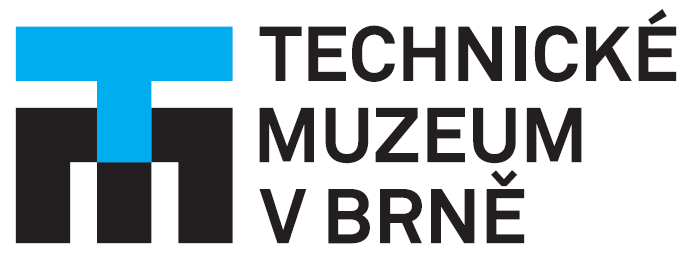 O B J E D N Á V K A     č.:  O B J E D N Á V K A     č.:  O B J E D N Á V K A     č.:  501/2019501/2019Odběratel:Technické muzeum v BrněPurkyňova 105612 00   BrnoTel.: +420-541421411E-mail.: info@tmbrno.czIČO: 00101435DIČ:Odběratel:Technické muzeum v BrněPurkyňova 105612 00   BrnoTel.: +420-541421411E-mail.: info@tmbrno.czIČO: 00101435DIČ:Odběratel:Technické muzeum v BrněPurkyňova 105612 00   BrnoTel.: +420-541421411E-mail.: info@tmbrno.czIČO: 00101435DIČ:Dodavatel:CAT CUT s.r.o., Škrobárenská 4,617 00 BrnoIČO:  27670210DIČ:  CZ27670210Dodavatel:CAT CUT s.r.o., Škrobárenská 4,617 00 BrnoIČO:  27670210DIČ:  CZ27670210Dodavatel:CAT CUT s.r.o., Škrobárenská 4,617 00 BrnoIČO:  27670210DIČ:  CZ27670210Dodavatel:CAT CUT s.r.o., Škrobárenská 4,617 00 BrnoIČO:  27670210DIČ:  CZ27670210Dodavatel:CAT CUT s.r.o., Škrobárenská 4,617 00 BrnoIČO:  27670210DIČ:  CZ27670210Datum vystavení: 21.5.2019Datum vystavení: 21.5.2019Vystavil(a): Mgr. Kubiš MiroslavVystavil(a): Mgr. Kubiš MiroslavpoložkaCena bez DPHCena s DPHObjednáváme u Vás zhotovení a instalaci grafiky pro výstavu "Až na kost", včetně dopravy, dle Technického popisu realizace, v Prostoru krátkodobých výstav  Technického muzea v Brně (II. NP), v ceně dle Vaší nabídky, ze dne   20. 5. 2019. Realizace bude probíhat ve dnech 24. až 30. 5. 2019      62580,- Kč75722,- Kč